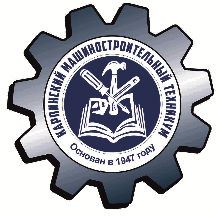   КАРПИНСКИЙ  МАШИНОСТРОИТЕЛЬНЫЙ  ТЕХНИКУМСОГЛАСИЕ НА ОБРАБОТКУ ПЕРСОНАЛЬНЫХ ДАННЫХ ПОСТУПАЮЩЕГО (ОБУЧАЮЩЕГОСЯ) Я, 	,(Фамилия, имя, отчество, дата рождения субъекта персональных данных)проживающий (ая) по адресу  	___________________________________________________________________________________________Паспорт   серия 	номер 	, выдан __________________________________________________________________________________________________________________________________________                                                                    (дата и наименование органа, выдавшего документ)предоставляю мои персональные данные и даю согласие на их обработку государственному автономному профессиональному образовательному учреждению Свердловской области «Карпинский машиностроительный техникум» (ГАПОУ СО «КМТ»), юридический адрес 624930, Свердловская область, город Карпинск, улица Куйбышева, д.54.Перечень персональных данных, на обработку которых дается согласие субъекта персональных данных:сведения о документе, удостоверяющем личность;паспортные данные (фамилия, имя, отчество; дата и место рождения; сведения о прописке)биометрические данные (фотография); адрес фактического проживания; гражданство;ИНН (при наличии)контактные данные (домашний, рабочий, мобильный телефоны), e-mail;сведения об образовании;реквизиты банковского расчетного счета;сведения о воинском учете;сведения о социальном статусе и социальных гарантиях и льготах;сведения о состоянии здоровья (о возможности обучения по выбранной специальности).Цель обработки персональных данных: исполнение законодательства Российской Федерации, уставных целей ГАПОУ СО «КМТ», осуществление образовательной деятельности ГАПОУ СО «КМТ», ведение бухгалтерского учета, а также рассмотрение обращений граждан.Перечень действий с персональными данными с использованием средств автоматизации, так и без использования средств автоматизации, на совершение которых дается согласие: сбор, запись, систематизация, накопление, хранение, уточнение (обновление, изменение), передача, обезличивание, блокирование, уничтожение.Я согласен(а) на опубликование на информационных стендах приемной комиссии и официальных сайтах оператора информации в рамках приемной кампании 2020 года согласно «Правилам приема в ГАПОУ СО «Карпинский машиностроительный техникум».Настоящее согласие действует в течение приемной кампании, всего срока обучения в ГАПОУ СО «КМТ», а также дополнительно на срок, установленный законодательством Российской Федерации.Отзыв данного согласия возможен исключительно в письменной форме. В случае отсутствия противоречий законодательству Российской Федерации обработка персональных данных будет прекращена в течение 30 рабочих дней с даты поступления отзыва.Подпись  	( 	)                                                 расшифровка подписиДата «___ » ________________20 __г.Далее заполняется родителями поступающего (для лиц, не достигших 18 лет)(заполняется одним из родителей/законным представителем)Я, ___________________________________________________________________________________________________,                                                        (фамилия, имя, отчество матери/отца/законного представителя абитуриента)проживающий (ая) по адресу:  	____________________________________________________________________________Степень родства _______________________________________________________________________________________(мать, отец, опекун и др)_______________________________________________________________________________________________________(ФИО поступающего полностью, дата рождения)действую от имени субъекта персональных данных и даю согласие на обработку его персональных данных.Подпись____________________( ________	)                                                                                                расшифровка подписи	Дата заполнения : « __» __________	20___ г.	: